              Montoursville Presbyterian Church                    900 Elm Street, Montoursville, PA                          December 4, 2022    9:30am                       Second Sunday of Advent                          Morning Worship 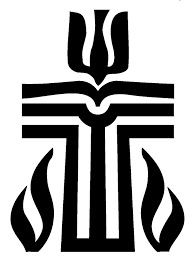                                                               God’s People GatherPlease observe prayerful silence when the prelude begins.PRELUDE:   “The Star in the East"                          Esther HigginsWELCOME AND OPENING PRAYER CHORAL INTROIT                                We Praise the Lord* CALL TO WORSHIP (Psalm 72:1-2, 4-7)L: Endow the king with Your justice, O God, the royal son with Your righteousness.P: May He judge Your people in righteousness, Your afflicted ones with justice.L: May He defend the afflicted among the people and save the children of the needy; may He crush the oppressor.P: May He endure as long as the sun, as long as the moon, through all generations.L: May He be like rain falling on a mown field, like showers watering the earth.P: In His days may the righteous flourish and prosperity abound till the moon is no more.* ADVENT HYMN:  3 “Comfort, Comfort You My People”THE CONFESSION OF SIN      Call to ConfessionPrayer of Confession God of our salvation, our hearts are crooked, and our lives filled with rough places because of our sin. Make straight our winding ways, and smooth the paths made uneven by sin. Keep our conduct blameless, keep our hearts watchful in holiness, and bring to perfection the good You have begun in us. We ask this through Him Whose coming is certain, Whose day draws near, Your Son, our Lord Jesus Christ. Amen. [silent confession]Assurance of Pardon*Response of Praise:  579   “Gloria Patri”Passing the PeaceL: The peace of the Lord Jesus Christ be with you all.P: And also with you.Hear God’s Word     LIGHTING THE ADVENT WREATHPRAYER FOR ILLUMINATION  THE PROPHET:  Isaiah 11:1-10  (pg. 690/1032)THE GOSPEL:  Mathew 3:1-12  (pg. 967/1470)CHORAL ANTHEM    “Steal Away”		Chancel ChoirTHE EPISTLE:  Romans 15:4-13 (pg. 1139/1727)Leader: This is the word of the Lord!   People: Thanks be to God!	 SERMON      Those Advent Themes. . .           Rev. David C. Smith                                  *HYMN OF RESPONSE:  10  “On Jordan’s Bank the Baptist’s Cry”*AFFIRMATION OF FAITH:  (from the Westminster Confession, 1647, VIII)When the fullness of time was come, the Son of God took upon Himself human nature, being conceived by the power of the Holy Ghost, in the womb of the Virgin Mary, so that two whole, perfect, and distinct natures, the Godhead and the manhood, were inseparably joined together in one Person, very God and very man, yet one Christ, the only Mediator between God and man.The Disciples Give ThanksTHE SHARING OF JOYS & CONCERNS  PRAYERS OF THE PEOPLE and Lord’s Prayer    We Go Forth To ServeANNOUNCEMENTS*HYMN OF SENDING:    300  “Down to Earth, as a Dove” *CHARGE AND BENEDICTION *CONGREGATIONAL RESPONSEPraise God, from Whom all blessings flow, Praise Him, all creatures here below;Praise Him above, ye heavenly host; Praise Father, Son, and Holy Ghost.Rejoice! Rejoice! Emmanuel shall come to thee, O Israel!POSTLUDE:   "Lift Up Your Heads"                          David Paxton	*Please stand, if ableWorship Leaders   Pastor:  Rev. David C. SmithLiturgist:  Cheryl HoppleGreeters:  George & Diane CasellaOrganist:  Debbie Keller Director of Music Ministries:  Ryan NeidigThis Week at MPCSunday, December 4th  - Second Sunday of Advent9:30am  Worship Service (S)10:45am-11:30  Sunday School (C & MCEC)Monday, December 5th 9:00am  Prayer Group (MCEC)10:00am-11:30am  Yoga (FH)1:00pm  Circle 1 Cookie Gathering (FH)6:00-8:00pm  Girl Scouts (FH)Tuesday, December 6th  (bulletin announcements due)6:00-8:00pm  Brownies (FH)Wednesday, December 7thThursday, December 8th      6:30pm-8:30pm  AA (FH)7:00pm  ChoirFriday, December 9th      Office Closed10:00am-11:30am  Yoga (FH)Saturday, December 10th   Sunday,  December 11th  - Third Sunday of Advent9:30am  Worship Service (S)10:45am-11:30  Sunday School (C & MCEC)Last Week’s Attendance:  68Pastor’s Office:  (570) 368-4747   presbysmith@gmail.comChurch Office: Mon-Thurs 9:00-noon  (570) 368-1595Mailing Address: 205 Tule St. Montoursville, PA 17754E-mail:  montourpc@gmail.com  Website:  www.montourpres.org Announcements for the week of December 4, 2022 Welcome to the Montoursville Presbyterian Church.Visitors: Please complete a Visitor Card found in the pew rack and place it in the offering plate. If you are looking for a church home or membership, please see the Pastor, an Usher, or call the office.To assist with your worship experience, we offer:Personal hearing devices – please see an UsherPew cushions – stored above the coat racks in the NarthexLarge print hymnals – in the NarthexHandicap/family restroom – off the far end of Fellowship HallNursery care for children ages up to 5 years oldStaff:  Deb Rupert, Emilia LeCrone, Hannah Means, Gabby Shearer, Elizabeth WannerGreeters for December12/11			Tim & Luann Frantz12/18			Bradley family12/24			Sue Prindle12/25			Dale & Catheal Weiser				There is a copy of the greeter list on the bulletin board at church.At MPC, masks are now optional. If you are unwell, if you’ve been around someone who is ill, if you’re unvaccinated, or if you are simply more comfortable wearing a mask, please continue to do so.   Presbyterian Women Circle 1 will be collecting non-perishable food items from December 4th through December 18th to benefit The United Churches Food Pantry. There will be a table in the narthex, just beyond the Christmas tree, to receive your much needed donations. THANK YOU and may you have a blessed Christmas!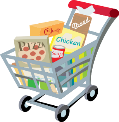 Cookie Reception:  All are invited to meet in Fellowship Hall after the worship service on December 18th.  Please bring a plate of cookies to share. You can drop them off in the church kitchen prior to the service.  Not a baker? Come anyway. Hope to see you there for a great time of fellowship! Upcoming FISH activitiesDecember 4 — FISH will go Christmas caroling to spread some holiday cheer!  Please meet at the MCEC @ 5:30 pm for a quick dinner and then we will go caroling.  We’ll be back to the MCEC for treats after we are finished.  Hope to see you then!December 18 — Christmas Party at the Means’ house (422 N. Montour St., Montoursville).  FISH members are asked to bring a wrapped $10 gift card for a present exchange.  There will be food and there will be games — a wonderful night of FISH fun.  More details to follow!Prayer ListIllness, recovery and support:  Jimmy Bender, Marge Bieber, Paul Blickley, Scot Bower, Donald Burleigh and family, Koen Butler, Hobart & Hedi Campbell, George Casella Sr., Harriet Cillo and family, Elaine Cressman, Diane Damaska, Bernadette Davis, Jackie DeAngelo, Joyce Dotts, Terry Early, Betty Edkin, Ron Edwards, Ellie English, Maddy Fausnaught, Janine Fisher, SueLane Fisher, Margaret Fox, Luann Frantz, Kevin Gardner, Marcelyn George, Dick & Fran Grugan, Jean Haas, Jamie Hahn, Sophie Heinbach, Gayle Herron, Winifred Hess, Jeff Hoff, Pat Korizno, Doug & Tanga Killian, Kevin Little, Robert M. Lomison, Michael Lozano, Greg Lucas, Jim Lyttle, the Maciejewski family, Brooke Marshall, Vicki Matlack, Ester McLaughlin, Doris & Bill Messersmith, Mary Ann Merrill, Don Nibert, Mary Lou & Rick Odell, Don Peace, Buzz Platt, Mary Prigitano, Sandy Ravert, Peggy Rennick, Wayne Rockey, Doug Rupert, Cathy Rush, Bob Schild, Aliete Sesler, John & Penny Shaw, Doug Sherry, Bob Shimp, Ronald Skelston, Bob Smith, Phillip Smith, Arlene & Gary Smithgall, Harry & Kathy Specht, Judy Stanley, Dana Stettler, Marian Stuempfle, Joyce Stugart, Jim Sunderland, Jaymen Swygert, Fran Tallini, Lois Thomas, Ruth Thompson, Carol & John Wagner, the Walker family, the Weber family, Pam Weiser, Marianne West, Bobby Wheeler, Deb Wilcox, Marieva Williams, Priscilla Wirt, Mike Yourish.Military:  Duane (DJ) Burleigh, Ryan Burns, Maj. Brady Cillo, Caleb Frantz, Julia Glosek, Gabe King, Dani Kline, Sgt. J. Patrick Lawracy, Sgt. Eric Littlefield, Jeremy Loveland, David McCollin, Jason Yurek, All military personnel and their families.Others:  Nthemba Church (Sister church in Africa); Ministries of MPC; Peace in the World; Camp Krislund; Health Care Workers; Schools and Colleges and Universities; the more than 1 million Americans and more than 6 million worldwide lost to the coronavirus; Doctors Without Borders, Ethiopia; Haiti; Ukraine; Iran; and all victims of violence; those affected by the recent hurricanes, earthquakes, and mudslides.